Annexe 1 : Recette de la pâte à sel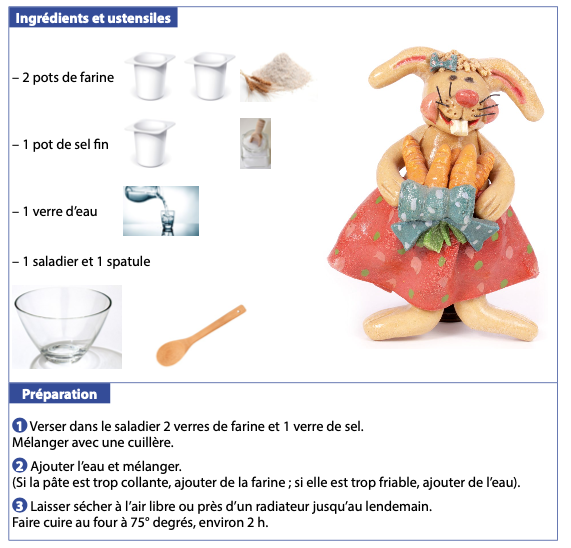 Annexe 2 : Chacun retrouve son petit (Attention a la bonne tenue du rayon/feutre/craie)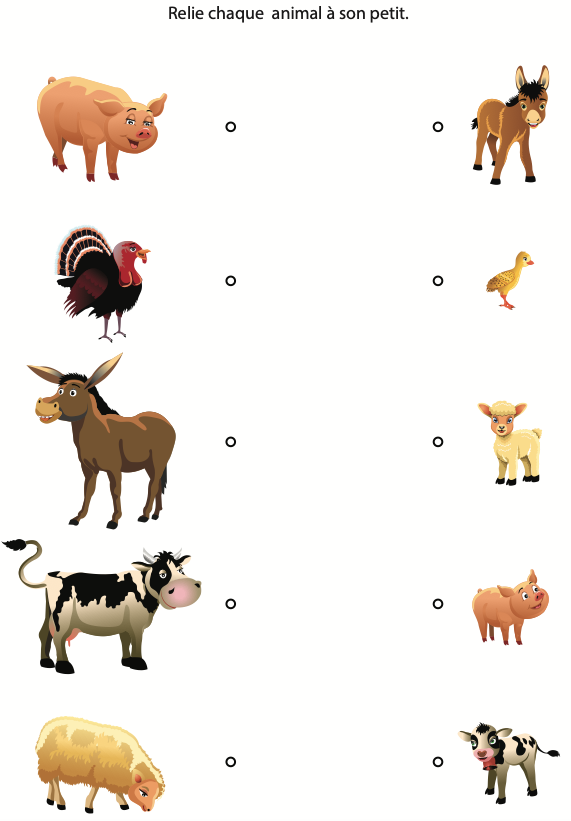 Annexe 3 : Loto des animaux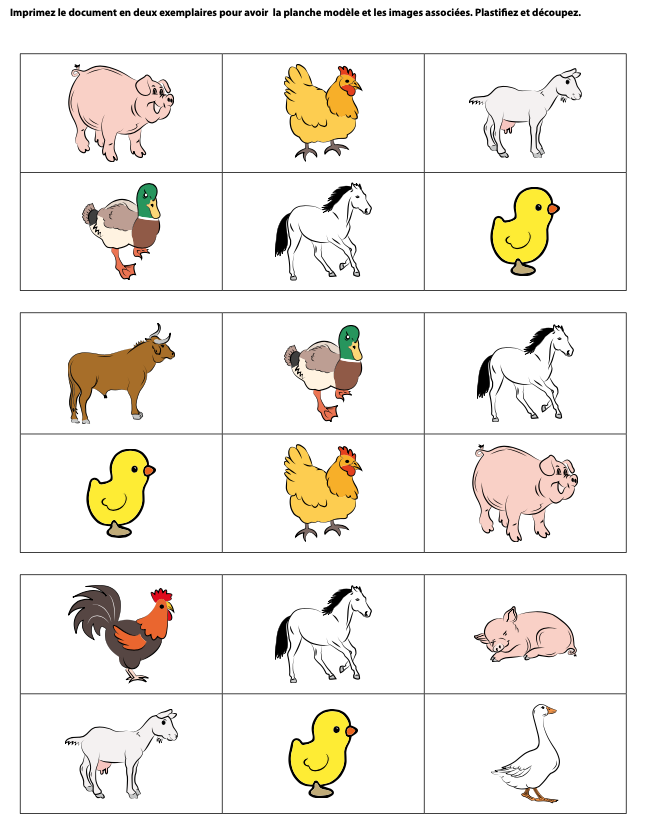 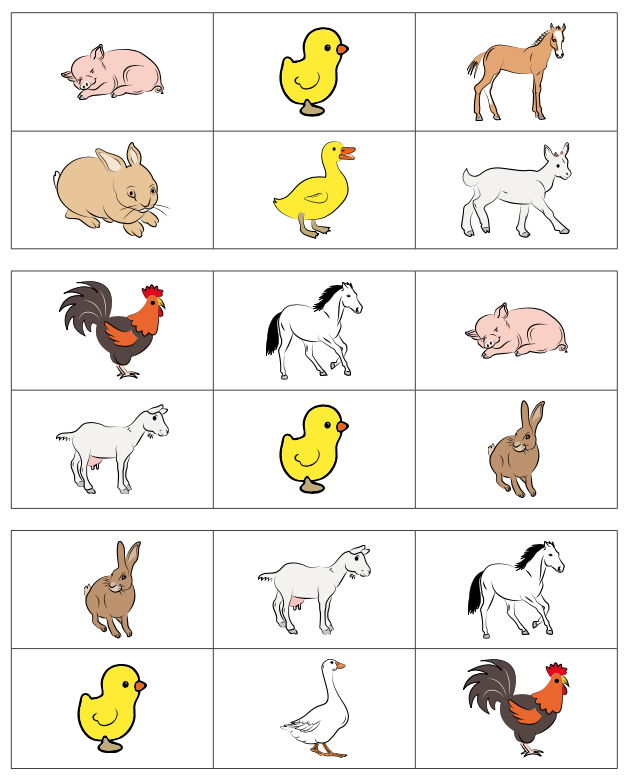 Évidemment, vous n’êtes pas obligé de le plastifier. Distribuez les cartons de jeux (il y en a 6 différents) puis tirez une carte animaux. Demander quel est l’animal représenté et chaque joueur cherche s’il a le même sur son carton. 